ANALISI  MATEMATICAESERCIZIO SVOLTODeterminare il dominio della funzione La funzione data è algebrica razionale fratta di terzo grado, scritta in forma esplicita, mentre la sua forma implicita è Per determinare il campo di esistenza si pone il denominatore diverso da zero, cioèPertanto, il campo di esistenza della funzione data sarà dato da tutti i valori dell’asse delle ascisse ad eccezione dei valori che annullano l’equazione associata, ossiaRicordando che   e    si haPertanto,  il dominio della funzione data è  .Infatti costruendo il grafico della funzione     si osserva che il disegno si estende per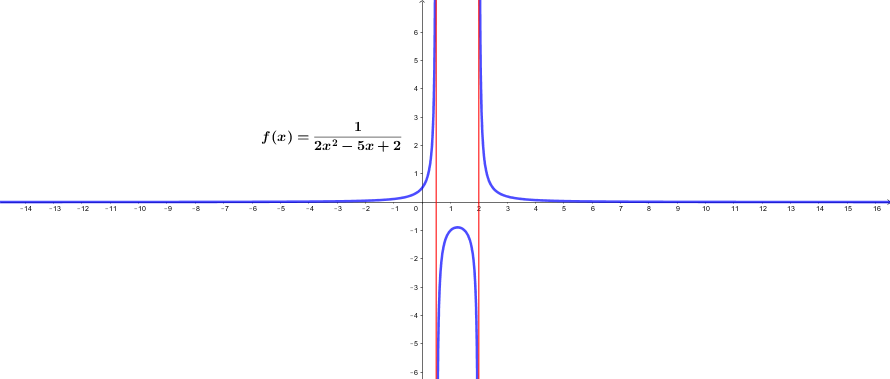 